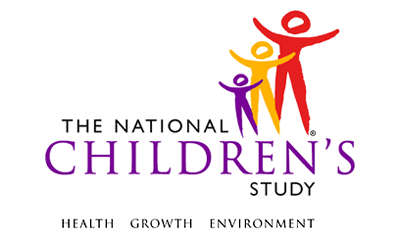 Family Medical History SAQ*This instrument is OMB-approved for multi-mode administration but this version of the instrument is designed for administration in this/these mode(s) only.This page intentionally left blank.Family Medical History SAQTABLE OF CONTENTSGENERAL PROGRAMMER INSTRUCTIONS:	1RELATIONSHIP WITH CHILD	3BIOLOGICAL PARENTS & SIBLINGS	4HISTORY - BIOLOGICAL MOTHER	7HISTORY - BIOLOGICAL FATHER	15HISTORY SIBLING 1	23FOR OFFICIAL USE	31This page intentionally left blank.Family Medical History SAQGENERAL PROGRAMMER INSTRUCTIONS:WHEN PROGRAMMING INSTRUMENTS, VALIDATE FIELD LENGTHS AND TYPES AGAINST THE MDES TO ENSURE DATA COLLECTION RESPONSES DO NOT EXCEED THOSE OF THE MDES.  SOME GENERAL ITEM LIMITS USED ARE AS FOLLOWS: Instrument Guidelines for Participant and Respondent IDs:PRENATALLY, THE P_ID IN THE MDES HEADER IS THAT OF THE PARTICIPANT (E.G. THE NON-PREGNANT WOMAN, PREGNANT WOMAN, OR THE FATHER).	POSTNATALLY, A RESPONDENT ID WILL BE USED IN ADDITION TO THE PARTICIPANT ID BECAUSE SOMEBODY OTHER THAN THE PARTICIPANT MAY BE COMPLETING THE INTERVIEW. FOR EXAMPLE, THE PARTICIPANT MAY BE THE CHILD AND THE RESPONDENT MAY BE THE MOTHER, FATHER, OR ANOTHER CAREGIVER.  THEREFORE, MDES VERSION 2.2 AND ALL FUTURE VERSIONS CONTAIN A R_P_ID (RESPONDENT PARTICIPANT ID) HEADER FIELD FOR EACH POST-BIRTH INSTRUMENT.  THIS WILL ALLOW ROCs TO INDICATE WHETHER THE RESPONDENT IS SOMEBODY OTHER THAN THE PARTICIPANT ABOUT WHOM THE QUESTIONS ARE BEING ASKED. A REMINDER:  ALL RESPONDENTS MUST BE CONSENTED AND HAVE RECORDS IN THE PERSON, PARTICIPANT, PARTICIPANT_CONSENT AND LINK_PERSON_PARTICIPANT TABLES, WHICH CAN BE PRELOADED INTO EACH INSTRUMENT.  ADDITIONALLY, IN POST-BIRTH QUESTIONNAIRES WHERE THERE IS THE ABILITY TO LOOP THROUGH A SET OF QUESTIONS FOR MULTIPLE CHILDREN, IT IS IMPORTANT TO CAPTURE AND STORE THE CORRECT CHILD P_ID ALONG WITH THE LOOP INFORMATION.  IN THE MDES VARIABLE LABEL/DEFINITION COLUMN, THIS IS INDICATED AS FOLLOWS:  EXTERNAL IDENTIFIER: PARTICIPANT ID FOR CHILD DETAIL.RELATIONSHIP WITH CHILDRWC00100. ​Please complete the Family Medical History Questionnaire as best you can.  If you don't know the answer to a question or do not have all the information you need to complete a question, please contact your biological mother, biological father, full brothers and sisters, or other family members and ask them to help you complete the question.  By full brothers and sisters, we mean brothers or sisters who have the same biological mother and father as you.RWC01000/(FMH_CHILD_RELATE). What is your relationship with the child?BIOLOGICAL PARENTS & SIBLINGSBPS00100. ​The following questions are about your biological parents and full siblings.BPS01000/(FMH_WHO_RAISED). Were you raised by your biological parent or parents, other relatives, adoptive parent(s), or foster parent(s)?  (Check all that apply.)BPS02000/(FMH_WHO_RAISED_OTH). Please specify:____________________________________________________BPS03000/(FMH_HEALTH). Do you know anything about the health conditions of your biological parents or full siblings?BPS04000/(FMH_FULL_SIBLINGS). How many full siblings do you have?  By full siblings, we mean brothers or sisters who have the same biological mother and father as you.|_____|_____|NUMBER OF FULL SIBLINGSBPS05000/(FMH_M_ALIVE). Is your biological mother still living?BPS06000/(FMH_M_DEATH_CAUSE). What was the cause of her death?________________________________________________________________________________________________________________________________________________________________________________________________________________________________________________________________________________________________________________________________________________________________________________BPS07000/(FMH_M_DEATH_AGE). How old was she when she died?  If you aren't sure how old she was when she died, please make your best guess.|_____|_____|AGEBPS08000/(FMH_F_ALIVE). Is your biological father still living?BPS09000/(FMH_F_DEATH_CAUSE). What was the cause of his death?________________________________________________________________________________________________________________________________________________________________________________________________________________________________________________________________________________________________________________________________________________________________________________BPS10000/(FMH_F_DEATH_AGE). How old was he when he died?  If you aren't sure how old he was when he died, please make your best guess.|_____|_____|AGEHISTORY - BIOLOGICAL MOTHERHBM00100. These next questions are about medical conditions or health problems your biological parents, as well as any full brothers or sisters might have had in the past.First, has your biological mother​ ever been diagnosed with, or had any of the following:HBM01000/(FMH_M_ASTHMA). Asthma?HBM02000/(FMH_M_ECZEMA). Eczema or atopic dermatitis?HBM03000/(FMH_M_ALLERGY). Allergies?HBM04000/(FMH_M_AUTOIMMUNE). Auto-immune disease?HBM05000/(FMH_M_AUTOIMMUNE_TYP). What was she diagnosed with?HBM06000/(FMH_M_HIGHBP). High blood pressure?HBM07000/(FMH_M_DIABETES). Diabetes?HBM08000/(FMH_M_CHILD_DM). Was she diagnosed with diabetes as a child or a teenager?HBM09000/(FMH_M_INSULIN). Has she ever used insulin shots or an insulin pump to treat diabetes?HBM10000/(FMH_M_HIGHCHOL). High cholesterol?HBM11000/(FMH_M_HEART). A heart attack?HBM12000/(FMH_M_HEART_AGE). Did she have a heart attack before age 55?HBM13000/(FMH_M_CATH). An angioplasty or coronary bypass surgery?HBM14000/(FMH_M_CATH_AGE). Did she have an angioplasty or coronary bypass surgery before age 55?HBM15000/(FMH_M_CANCER). Any type of cancer?HBM16000/(FMH_M_CANCER_TYPE). What type of cancer was she diagnosed with?_________________________________________________________________HBM17000/(FMH_M_THYROID). Thyroid disease?HBM18000/(FMH_M_UNDERACTIVE). Was she diagnosed with an underactive thyroid?HBM19000/(FMH_M_OVERACTIVE). Was she diagnosed with an overactive thyroid?HBM20000/(FMH_M_THY_DIS). Was she diagnosed with some other thyroid disease?HBM21000/(FMH_M_THY_DIS_OTH). If yes, specify thyroid disease:___________________________________________________________HBM22000/(FMH_M_ADD). Attention deficit disorder (ADD) or attention deficit hyperactivity disorder (ADHD)?HBM23000/(FMH_M_AUTISM). Autism, Asperger syndrome, or other autism spectrum disorder?HBM24000/(FMH_M_EATDIS). An eating disorder, such as anorexia or bulimia?HBM25000/(FMH_M_ALCOHOL). Alcoholism?HBM26000/(​FMH_M_BIPOLAR). Bipolar disorder?HBM27000/(​FMH_M_DEPRESSION). Depression other than bipolar disorder?HBM28000/(​FMH_M_SCHIZOPHR). Schizophrenia?HBM29000/(​FMH_M_ANXIETY). Anxiety disorder, such as generalized anxiety disorder (GAD) or obsessive compulsive disorder (OCD)?HBM30000/(​FMH_M_ANXIETY_TYPE). What type of anxiety disorder was she diagnosed with?___________________________________________________________________________HBM31000/(​FMH_M_COGDIS). Intellectual disability?HBM32000/(​​FMH_M_BIRTH_DEF). A birth defect?HBM33000/(​​FMH_M_BIRTH_DEF_TYPE). What type of birth defect did she have?___________________________________________________________________________HBM34000/(​​FMH_M_GENETIC). Genetic disease?HBM35000/(​​FMH_M_GENETIC_TYPE). What type of genetic disease was she diagnosed with?_______________________________________________________________________________________________HBM36000/(​​FMH_M_MEDS). Is he/she taking any medications?HBM37000/(​​FMH_M_MEDS_TYPE). What type of medications is she taking?_______________________________________________________________________________________________________________________________________________________________________________________________________________________________________________________________________________________________________________HISTORY - BIOLOGICAL FATHERHBF00100. Next, has your biological father​ ever been diagnosed with, or had any of the following:HBF01000/(FMH_F_ASTHMA). Asthma?HBF02000/(FMH_F_ECZEMA). Eczema or atopic dermatitis?HBF03000/(FMH_F_ALLERGY). Allergies?HBF04000/(FMH_F_AUTOIMMUNE). Auto-immune disease?HBF05000/(FMH_F_AUTOIMMUNE_TYPE). What was he diagnosed with?HBF06000/(FMH_F_HIGHBP). High blood pressure?HBF07000/(FMH_F_DIABETES). Diabetes?HBF08000/(FMH_F_CHILD_DM). Was he diagnosed with diabetes as a child or a teenager?HBF09000/(FMH_F_INSULIN). Has he ever used insulin shots or an insulin pump to treat diabetes?HBF10000/(FMH_F_HIGHCHOL). High cholesterol?HBF11000/(FMH_F_HEART). A​ heart attack?HBF12000/(FMH_F_HEART_AGE). Did he have a heart attack before age 55?HBF13000/(FMH_F_CATH). An angioplasty or coronary bypass surgery?HBF14000/(FMH_F_CATH_AGE). Did he have an angioplasty or coronary bypass surgery before age 55?HBF15000/(FMH_F_CANCER). Any type of cancer?HBF16000/(FMH_F_CANCER_TYPE). What type of cancer was he diagnosed with?______________________________________________________________________________________HBF17000/(FMH_F_THYROID). Thyroid disease?HBF18000/(FMH_F_UNDERACTIVE). Was he diagnosed with an underactive thyroid?HBF19000/(FMH_F_OVERACTIVE). Was he diagnosed with an overactive thyroid?HBF20000/(FMH_F_THY_DIS). Was he diagnosed with some other thyroid disease?HBF21000/(FMH_F_THY_DIS_OTH). If yes, specify thyroid disease:____________________________________________________________________________HBF22000/(FMH_F_ADD). ​Attention deficit disorder (ADD) or attention deficit hyperactivity disorder (ADHD)?HBF23000/(FMH_F_AUTISM). ​Autism, Asperger syndrome, or other autism spectrum disorder?HBF24000/(FMH_F_EATDIS). ​An eating disorder, such as anorexia or bulimia?HBF25000/(FMH_F_ALCOHOL). Alcoholism?HBF26000/(FMH_F_BIPOLAR). Bipolar disorder?HBF27000/(FMH_F_DEPRESSION). Depression other than bipolar disorder?HBF28000/(FMH_F_SCHIZOPHR). Schizophrenia?HBF29000/(FMH_F_ANXIETY). ​Anxiety disorder, such as generalized anxiety disorder (GAD) or obsessive compulsive disorder (OCD)?HBF30000/(FMH_F_ANXIETY_TYPE). What type of anxiety disorder was he diagnosed with?___________________________________________________________________________HBF31000/(FMH_F_COGDIS). Intellectual disability?HBF32000/(FMH_F_BIRTH_DEF). A b​irth defect?HBF33000/(FMH_F_BIRTH_DEF_TYPE). What type of birth defect did he have?___________________________________________________________________________HBF34000/(FMH_F_GENETIC). Genetic disease?HBF35000/(FMH_F_GENETIC_TYPE). What type of genetic disease was he diagnosed with?_______________________________________________________________________________________________HBF36000/(FMH_F_MEDS). Taking any medications?HBF37000/(FMH_F_MEDS_TYPE). What type of medications is he taking?_______________________________________________________________________________________________________________________________________________________________________________________________________________________________________________________________________________________________________________HISTORY SIBLING 1HS100100. ​Next, has your oldest full sibling (by full sibling, we mean brother or sister who has the same biological mother and father as you) ever been diagnosed with, or had any of the following:HS101000/(FMH_S1_ASTHMA). Asthma?HS102000/(FMH_S1_ECZEMA). Eczema or atopic dermatitis?HS103000/(FMH_S1_ALLERGY). Allergies?HS104000/(FMH_S1_AUTOIMMUNE). Auto-immune disease?HS105000/(FMH_S1_AUTOIMMUNE_TYPE). What was he/she diagnosed with?HS106000/(FMH_S1_HIGHBP). High blood pressure?HS107000/(FMH_S1_DIABETES). Diabetes?HS108000/(FMH_S1_CHILD_DM). Was he/she diagnosed with diabetes as a child or a teenager?HS109000/(FMH_S1_INSULIN). Has he/she ever used insulin shots or an insulin pump to treat diabetes?HS110000/(FMH_S1_HIGHCHOL). High cholesterol?HS111000/(FMH_S1_HEART). A heart attack?HS112000/(FMH_S1_HEART_AGE). Did he/she have a heart attack before age 55?HS113000/(FMH_S1_CATH). An angioplasty or coronary bypass surgery?HS114000/(FMH_S1_CATH_AGE). Did he/she have an angioplasty or coronary bypass surgery before age 55?HS115000/(FMH_S1_CANCER). Any type of cancer?HS116000/(FMH_S1_CANCER_TYPE). What type of cancer was he/she diagnosed with?_____________________________________________________________________________________________HS117000/(FMH_S1_THYROID). Thyroid disease?HS118000/(FMH_S1_UNDERACTIVE). Was he/she diagnosed with an underactive thyroid?HS119000/(FMH_S1_OVERACTIVE). ​Was he/she diagnosed with an overactive thyroid?HS120000/(FMH_S1_THY_DIS). Was he/she diagnosed with some other thyroid disease?HS121000/(FMH_S1_THY_DIS_OTH). If yes, specify thyroid disease:______________________________________________________________________________________________HS122000/(FMH_S1_ADD). Attention deficit disorder (ADD) or attention deficit hyperactivity disorder (ADHD)?HS123000/(FMH_S1_AUTISM). Autism, Asperger syndrome, or other autism spectrum disorder?HS124000/(FMH_S1_EATDIS). An eating disorder, such as anorexia or bulimia?HS125000/(FMH_S1_ALCOHOL). Alcoholism?HS126000/(FMH_S1_BIPOLAR). Bipolar disorder?HS127000/(FMH_S1_DEPRESSION). Depression other than bipolar disorder?HS128000/(FMH_S1_SCHIZOPHR). Schizophrenia?HS129000/(FMH_S1_ANXIETY). ​Anxiety disorder, such as generalized anxiety disorder (GAD) or obsessive compulsive disorder (OCD)?HS130000/(FMH_S1_ANXIETY_TYPE). What type of anxiety disorder was he/she diagnosed with?_____________________________________________________________________________________________HS131000/(FMH_S1_COGDIS). Intellectual disability?HS132000/(FMH_S1_BIRTH_DEF). A birth defect?HS133000/(FMH_S1_BIRTH_DEF_TYPE). What type of birth defect did he/she have?________________________________________________________HS134000/(FMH_S1_GENETIC). Genetic disease?HS135000/(FMH_S1_GENETIC_TYPE). What type of genetic disease was he/she diagnosed with?____________________________________________________________________________________________HS136000/(FMH_S1_MEDS). Taking any medications?HS137000/(FMH_S1_MEDS_TYPE). What type of medications is he/she taking?______________________________________________________________________________________________________________________________________________________________________________________________________________________________________________________________________________________________________________HS138000. For additional siblings, please fill out the Family Medical History Supplemental Questionnaire(s).Thank you for participating in the National Children's Study and for taking the time to complete this survey.FOR OFFICIAL USEFOU01000/(P_ID). Participant ID:_________________________________________FOU02000/(R_P_ID). Respondent ID:___________________________________Event Category:Time-BasedEvent:42MAdministration:N/AInstrument Target:Biological Mother; Biological FatherInstrument Respondent:Biological Mother; Biological FatherDomain:QuestionnaireDocument Category:QuestionnaireMethod:Self-AdministeredMode (for this instrument*):In-Person, PAPIOMB Approved Modes:In-Person, PAPI;
Phone, PAPI;
Web-Based, CAIEstimated Administration Time:6 minutesMultiple Child/Sibling Consideration:Per EventSpecial Considerations:N/AVersion:1.0MDES Release:4.0DATA ELEMENT FIELDSMAXIMUM CHARACTERS PERMITTEDDATA TYPEPROGRAMMER INSTRUCTIONSADDRESS AND EMAIL FIELDS100CHARACTERUNIT AND PHONE FIELDS10CHARACTER_OTH AND COMMENT FIELDS255CHARACTERLimit text to 255 charactersFIRST NAME AND LAST NAME30CHARACTERLimit text to 30 charactersALL ID FIELDS36CHARACTERZIP CODE5NUMERICZIP CODE LAST FOUR4NUMERICCITY50CHARACTERDOB AND ALL OTHER DATE FIELDS (E.G., DT, DATE, ETC.)10NUMERICCHARACTERDISPLAY AS MM/DD/YYYYSTORE AS YYYY-MM-DDHARD EDITS:MM MUST EQUAL 01 TO 12DD  MUST EQUAL 01 TO 31YYYY MUST BE BETWEEN 1900 AND CURRENT YEAR.TIME VARIABLESTWO-DIGIT HOUR AND TWO-DIGIT MINUTE, AM/PM DESIGNATIONNUMERICHARD EDITS:HOURS MUST BE BETWEEN 00 AND 12; MINUTES MUST BE BETWEEN 00 AND 59LabelCodeGo ToBiological (or Birth) Mother1Adoptive Mother2Biological Father3Adoptive Father4Grandparent5Other Relative6Other Non-Relative7SOURCE​National Health and Nutrition Examination Survey (NHANES) (modified)LabelCodeGo ToBiological parent(s)1Adoptive parent(s)2Foster parent(s)3Other-5Don't Know-2SOURCE​​National Health and Nutrition Examination Survey (NHANES) (modified)PROGRAMMER INSTRUCTIONSIF FMH_WHO_RAISED = ANY COMBINATION OF RESPONSES 1 - 3 AND OTHER, GO TO FMH_WHO_RAISED_OTH.IF FMH_WHO_RAISED = ANY COMBINATION OF RESPONSES 1 - 3 ONLY, GO TO FMH_HEALTH.OTHERWISE, IF FMH_WHO_RAISED = -2, DO NOT ALLOW THE SELECTION OF ADDITIONAL RESPONSES AND GO TO FMH_HEALTH.SOURCE​​National Health and Nutrition Examination Survey (NHANES) (modified)LabelCodeGo ToYes1No2HS138000Don't Know-2SOURCE​National Health and Nutrition Examination Survey (NHANES) (modified)LabelCodeGo ToNo full siblings1Don't Know-2SOURCE​​National Health and Nutrition Examination Survey (NHANES) (modified)LabelCodeGo ToYes1FMH_F_ALIVENo2Don't know-2FMH_F_ALIVESOURCE​National Health and Nutrition Examination Survey (NHANES) (modified)LabelCodeGo ToDon't Know-2SOURCE​​National Health and Nutrition Examination Survey (NHANES) (modified)LabelCodeGo ToDon't Know-2SOURCE​​National Health and Nutrition Examination Survey (NHANES) (modified)LabelCodeGo ToYes1HBM00100No2Don't Know-2HBM00100SOURCE​​National Health and Nutrition Examination Survey (NHANES) (modified)LabelCodeGo ToDon't Know-2SOURCE​​National Health and Nutrition Examination Survey (NHANES) (modified)LabelCodeGo ToDon't Know-2SOURCE​​National Health and Nutrition Examination Survey (NHANES) (modified)LabelCodeGo ToYes1No2Don't Know-2SOURCE​​National Health and Nutrition Examination Survey (NHANES) (modified)LabelCodeGo ToYes1No2Don't Know-2SOURCE​​National Health and Nutrition Examination Survey (NHANES) (modified)LabelCodeGo ToYes1No2Don't Know-2SOURCE​​National Health and Nutrition Examination Survey (NHANES) (modified)LabelCodeGo ToYes1No2FMH_M_HIGHBPDon't Know-2FMH_M_HIGHBPSOURCE​​National Health and Nutrition Examination Survey (NHANES) (modified)LabelCodeGo ToRheumatoid arthritis1Lupus2Other3Don't Know-2SOURCE​​National Health and Nutrition Examination Survey (NHANES) (modified)LabelCodeGo ToYes1No2Don't Know-2SOURCE​​National Health and Nutrition Examination Survey (NHANES) (modified)LabelCodeGo ToYes1No2FMH_M_HIGHCHOLDon't Know-2FMH_M_HIGHCHOLSOURCE​​National Health and Nutrition Examination Survey (NHANES) (modified)LabelCodeGo ToYes1No2Don't Know-2SOURCE​​National Health and Nutrition Examination Survey (NHANES) (modified)LabelCodeGo ToYes1No2Don't Know-2SOURCE​​National Health and Nutrition Examination Survey (NHANES) (modified)LabelCodeGo ToYes1No2Don't know-2SOURCE​​National Health and Nutrition Examination Survey (NHANES) (modified)LabelCodeGo ToYes1No2FMH_M_CATHDon't Know-2FMH_M_CATHSOURCE​​National Health and Nutrition Examination Survey (NHANES) (modified)LabelCodeGo ToYes1No2Don't Know-2SOURCE​​National Health and Nutrition Examination Survey (NHANES) (modified)LabelCodeGo ToYes1No2FMH_M_CANCERDon't Know-2FMH_M_CANCERSOURCE​​National Health and Nutrition Examination Survey (NHANES) (modified)LabelCodeGo ToYes1No2Don't Know-2SOURCE​​National Health and Nutrition Examination Survey (NHANES) (modified)LabelCodeGo ToYes1No2FMH_M_THYROIDDon't Know-2FMH_M_THYROIDSOURCE​​National Health and Nutrition Examination Survey (NHANES) (modified)SOURCE​​National Health and Nutrition Examination Survey (NHANES) (modified)LabelCodeGo ToYes1No2FMH_M_ADDDon't Know-2FMH_M_ADDSOURCE​​National Health and Nutrition Examination Survey (NHANES) (modified)LabelCodeGo ToYes1No2Don't Know-2SOURCE​​National Health and Nutrition Examination Survey (NHANES) (modified)LabelCodeGo ToYes1No2Don't Know-2SOURCE​National Health and Nutrition Examination Survey (NHANES) (modified)LabelCodeGo ToYes1No2FMH_M_ADDDon't Know-2FMH_M_ADDSOURCE​​National Health and Nutrition Examination Survey (NHANES) (modified)SOURCE​​National Health and Nutrition Examination Survey (NHANES) (modified)LabelCodeGo ToYes1No2Don't Know-2SOURCE​​National Health and Nutrition Examination Survey (NHANES) (modified)LabelCodeGo ToYes1No2Don't Know-2SOURCE​​National Health and Nutrition Examination Survey (NHANES) (modified)LabelCodeGo ToYes1No2Don't Know-2SOURCE​​National Health and Nutrition Examination Survey (NHANES) (modified)LabelCodeGo ToYes1No2Don't Know-2SOURCE​​National Health and Nutrition Examination Survey (NHANES) (modified)LabelCodeGo ToYes1No2Don't Know-2SOURCE​​National Health and Nutrition Examination Survey (NHANES) (modified)LabelCodeGo ToYes1No2Don't Know-2SOURCE​​National Health and Nutrition Examination Survey (NHANES) (modified)LabelCodeGo ToYes1No2Don't Know-2SOURCE​​National Health and Nutrition Examination Survey (NHANES) (modified)LabelCodeGo ToYes1No2​FMH_M_COGDISDon't Know-2​FMH_M_COGDISSOURCE​​National Health and Nutrition Examination Survey (NHANES) (modified)SOURCE​​National Health and Nutrition Examination Survey (NHANES) (modified)LabelCodeGo ToYes1No2Don't Know-2SOURCE​​National Health and Nutrition Examination Survey (NHANES) (modified)LabelCodeGo ToYes1No2​​FMH_M_GENETICDon't Know-2​​FMH_M_GENETICSOURCE​​National Health and Nutrition Examination Survey (NHANES) (modified)SOURCE​​National Health and Nutrition Examination Survey (NHANES) (modified)LabelCodeGo ToYes1No2​​FMH_M_MEDSDon't Know-2​​FMH_M_MEDSSOURCE​​National Health and Nutrition Examination Survey (NHANES) (modified)SOURCE​​National Health and Nutrition Examination Survey (NHANES) (modified)LabelCodeGo ToYes1No2HBF00100Don't Know-2HBF00100SOURCE​​National Health and Nutrition Examination Survey (NHANES) (modified)SOURCE​National Health and Nutrition Examination Survey (NHANES) (modified)LabelCodeGo ToYes1No2Don't Know-2SOURCENational Health and Nutrition Examination Survey (NHANES) (modified)LabelCodeGo ToYes1No2Don't Know-2SOURCE​​National Health and Nutrition Examination Survey (NHANES) (modified)LabelCodeGo ToYes1No2Don't Know-2SOURCE​​National Health and Nutrition Examination Survey (NHANES) (modified)LabelCodeGo ToYes1No2FMH_F_HIGHBPDon't Know-2FMH_F_HIGHBPSOURCE​​National Health and Nutrition Examination Survey (NHANES) (modified)LabelCodeGo ToRheumatoid arthritis1Lupus2Other3Don't Know-2SOURCE​​National Health and Nutrition Examination Survey (NHANES) (modified)LabelCodeGo ToYes1No2Don't Know-2SOURCE​​National Health and Nutrition Examination Survey (NHANES) (modified)LabelCodeGo ToYes1No2FMH_F_HIGHCHOLDon't Know-2FMH_F_HIGHCHOLSOURCE​​National Health and Nutrition Examination Survey (NHANES) (modified)LabelCodeGo ToYes1No2Don't Know-2SOURCE​​National Health and Nutrition Examination Survey (NHANES) (modified)LabelCodeGo ToYes1No2Don't Know-2SOURCE​​National Health and Nutrition Examination Survey (NHANES) (modified)LabelCodeGo ToYes1No2Don't Know-2SOURCE​​National Health and Nutrition Examination Survey (NHANES) (modified)LabelCodeGo ToYes1No2FMH_F_CATHDon't Know-2FMH_F_CATHSOURCE​​National Health and Nutrition Examination Survey (NHANES) (modified)LabelCodeGo ToYes1No2Don't Know-2SOURCE​​National Health and Nutrition Examination Survey (NHANES) (modified)LabelCodeGo ToYes1No2FMH_F_CANCERDon't Know-2FMH_F_CANCERSOURCE​​National Health and Nutrition Examination Survey (NHANES) (modified)LabelCodeGo ToYes1No2Don't Know-2SOURCE​​National Health and Nutrition Examination Survey (NHANES) (modified)LabelCodeGo ToYes1No2FMH_F_THYROIDDon't Know-2FMH_F_THYROIDSOURCE​​National Health and Nutrition Examination Survey (NHANES) (modified)SOURCE​​National Health and Nutrition Examination Survey (NHANES) (modified)LabelCodeGo ToYEes1No2FMH_F_ADDDon't Know-2FMH_F_ADDSOURCE​​National Health and Nutrition Examination Survey (NHANES) (modified)LabelCodeGo ToYes1No2Don't Know-2SOURCE​​National Health and Nutrition Examination Survey (NHANES) (modified)LabelCodeGo ToYes1No2Don't Know-2SOURCE​​National Health and Nutrition Examination Survey (NHANES) (modified)LabelCodeGo ToYes1No2FMH_F_ADDDon't Know-2FMH_F_ADDSOURCE​​National Health and Nutrition Examination Survey (NHANES) (modified)SOURCE​​National Health and Nutrition Examination Survey (NHANES) (modified)LabelCodeGo ToYes1No2Don't Know-2SOURCE​​National Health and Nutrition Examination Survey (NHANES) (modified)LabelCodeGo ToYes1No2Don't Know-2SOURCE​​National Health and Nutrition Examination Survey (NHANES) (modified)LabelCodeGo ToYes1No2Don't Know-2SOURCE​​National Health and Nutrition Examination Survey (NHANES) (modified)LabelCodeGo ToYes1No2Don't Know-2SOURCE​​National Health and Nutrition Examination Survey (NHANES) (modified)LabelCodeGo ToYes1No2Don't Know-2SOURCE​​National Health and Nutrition Examination Survey (NHANES) (modified)LabelCodeGo ToYes1No2Don't Know-2SOURCE​​National Health and Nutrition Examination Survey (NHANES) (modified)LabelCodeGo ToYes1No2Don't Know-2SOURCE​​National Health and Nutrition Examination Survey (NHANES) (modified)LabelCodeGo ToYes1No2FMH_F_COGDISDon't Know-2FMH_F_COGDISSOURCE​​National Health and Nutrition Examination Survey (NHANES) (modified)SOURCE​​National Health and Nutrition Examination Survey (NHANES) (modified)LabelCodeGo ToYes1No2Don't Know-2SOURCE​​National Health and Nutrition Examination Survey (NHANES) (modified)LabelCodeGo ToYes1No2FMH_F_GENETICDon't Know-2FMH_F_GENETICSOURCE​​National Health and Nutrition Examination Survey (NHANES) (modified)SOURCE​​National Health and Nutrition Examination Survey (NHANES) (modified)LabelCodeGo ToYes1No2FMH_F_MEDSDon't Know-2FMH_F_MEDSSOURCE​​National Health and Nutrition Examination Survey (NHANES) (modified)SOURCE​​National Health and Nutrition Examination Survey (NHANES) (modified)LabelCodeGo ToYes1No2HS100100DON'T KNOW-2HS100100SOURCE​​National Health and Nutrition Examination Survey (NHANES) (modified)SOURCE​​National Health and Nutrition Examination Survey (NHANES) (modified)LabelCodeGo ToYes1No2Don't Know-2SOURCE​​National Health and Nutrition Examination Survey (NHANES) (modified)LabelCodeGo ToYes1No2Don't Know-2SOURCE​​National Health and Nutrition Examination Survey (NHANES) (modified)LabelCodeGo ToYes1No2Don't Know-2SOURCE​​National Health and Nutrition Examination Survey (NHANES) (modified)LabelCodeGo ToYes1No2FMH_S1_HIGHBPDon't Know-2FMH_S1_HIGHBPSOURCE​​National Health and Nutrition Examination Survey (NHANES) (modified)LabelCodeGo ToRheumatoid arthritis1Lupus2Other3Don't Know-2SOURCE​​National Health and Nutrition Examination Survey (NHANES) (modified)LabelCodeGo ToYes1No2Don't Know-2SOURCE​​National Health and Nutrition Examination Survey (NHANES) (modified)LabelCodeGo ToYes1No2FMH_S1_HIGHCHOLDon't Know-2FMH_S1_HIGHCHOLSOURCE​​National Health and Nutrition Examination Survey (NHANES) (modified)LabelCodeGo ToYes1No2Don't Know-2SOURCE​​National Health and Nutrition Examination Survey (NHANES) (modified)LabelCodeGo ToYes1No2Don't Know-2SOURCE​​National Health and Nutrition Examination Survey (NHANES) (modified)LabelCodeGo ToYes1No2Don't Know-2SOURCE​​National Health and Nutrition Examination Survey (NHANES) (modified)LabelCodeGo ToYes1No2FMH_S1_CATHDon't Know-2FMH_S1_CATHSOURCE​​National Health and Nutrition Examination Survey (NHANES) (modified)LabelCodeGo ToYes1No2Don't Know-2SOURCE​​National Health and Nutrition Examination Survey (NHANES) (modified)LabelCodeGo ToYes1No2FMH_S1_CANCERDon't Know-2FMH_S1_CANCERSOURCE​​National Health and Nutrition Examination Survey (NHANES) (modified)LabelCodeGo ToYes1No2Don't Know-2SOURCE​​National Health and Nutrition Examination Survey (NHANES) (modified)LabelCodeGo ToYes1No2FMH_S1_THYROIDDon't Know-2FMH_S1_THYROIDSOURCE​​National Health and Nutrition Examination Survey (NHANES) (modified)SOURCE​​National Health and Nutrition Examination Survey (NHANES) (modified)LabelCodeGo ToYes1No2FMH_S1_ADDDon't Know-2FMH_S1_ADDSOURCE​​National Health and Nutrition Examination Survey (NHANES) (modified)LabelCodeGo ToYes1No2Don't Know-2SOURCE​​National Health and Nutrition Examination Survey (NHANES) (modified)LabelCodeGo ToYes1No2Don't Know-2SOURCE​​National Health and Nutrition Examination Survey (NHANES) (modified)LabelCodeGo ToYes1No2FMH_S1_ADDDon't Know-2FMH_S1_ADDSOURCE​​National Health and Nutrition Examination Survey (NHANES) (modified)SOURCE​​National Health and Nutrition Examination Survey (NHANES) (modified)LabelCodeGo ToYes1No2Don't Know-2SOURCE​​National Health and Nutrition Examination Survey (NHANES) (modified)LabelCodeGo ToYes1No2Don't Know-2SOURCE​​National Health and Nutrition Examination Survey (NHANES) (modified)LabelCodeGo ToYes1No2Don't Know-2SOURCE​​National Health and Nutrition Examination Survey (NHANES) (modified)LabelCodeGo ToYes1No2Don't Know-2SOURCE​​National Health and Nutrition Examination Survey (NHANES) (modified)LabelCodeGo ToYes1No2Don't Know-2SOURCE​​National Health and Nutrition Examination Survey (NHANES) (modified)LabelCodeGo ToYes1No2Don't Know-2SOURCE​​National Health and Nutrition Examination Survey (NHANES) (modified)LabelCodeGo ToYes1No2Don't Know-2SOURCE​​National Health and Nutrition Examination Survey (NHANES) (modified)LabelCodeGo ToYes1No2FMH_S1_COGDISDon't Know-2FMH_S1_COGDISSOURCE​​National Health and Nutrition Examination Survey (NHANES) (modified)SOURCE​​National Health and Nutrition Examination Survey (NHANES) (modified)LabelCodeGo ToYes1No2Don't Know-2SOURCE​​National Health and Nutrition Examination Survey (NHANES) (modified)LabelCodeGo ToYes1No2FMH_S1_GENETICDon't Know-2FMH_S1_GENETICSOURCE​​National Health and Nutrition Examination Survey (NHANES) (modified)SOURCE​​National Health and Nutrition Examination Survey (NHANES) (modified)LabelCodeGo ToYes1No2FMH_S1_MEDSDon't Know-2FMH_S1_MEDSSOURCE​​National Health and Nutrition Examination Survey (NHANES) (modified)SOURCE​​National Health and Nutrition Examination Survey (NHANES) (modified)LabelCodeGo ToYes1No2HS138000Don't Know-2HS138000SOURCE​​National Health and Nutrition Examination Survey (NHANES) (modified)SOURCE​​National Health and Nutrition Examination Survey (NHANES) (modified)